Многофазный расходомер «Урал-МР»Опросный листПараметры измеряемой водогазонефтяной смесиМетрологические характеристикиИзмерительная установка на базе расходомера «Урал-МР»Опросный листВид исполненияМногофазный расходомер «Урал-МР»Схема технологическая принципиальная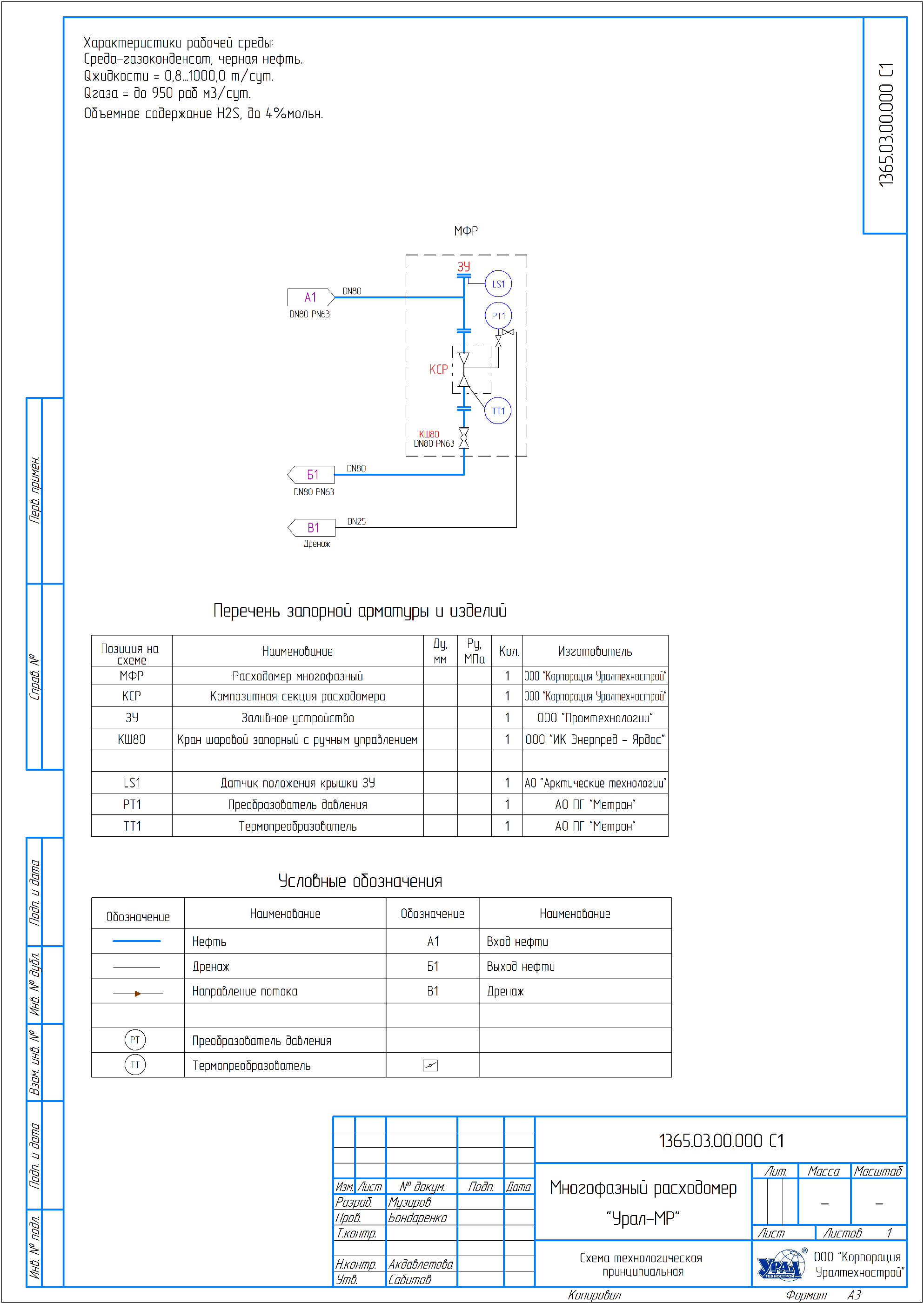 ТЕХНИЧЕСКИЕ ХАРАКТЕРИСТИКИТЕХНИЧЕСКИЕ ХАРАКТЕРИСТИКИТЕХНИЧЕСКИЕ ХАРАКТЕРИСТИКИТЕХНИЧЕСКИЕ ХАРАКТЕРИСТИКИТЕХНИЧЕСКИЕ ХАРАКТЕРИСТИКИТЕХНИЧЕСКИЕ ХАРАКТЕРИСТИКИТЕХНИЧЕСКИЕ ХАРАКТЕРИСТИКИТЕХНИЧЕСКИЕ ХАРАКТЕРИСТИКИТЕХНИЧЕСКИЕ ХАРАКТЕРИСТИКИТЕХНИЧЕСКИЕ ХАРАКТЕРИСТИКИПараметрПараметрЗначениеЗначениеЗначениеЗначениеЗначениеЗначениеЗначениеЗначениеНоминальный диаметр трубопровода, DN ммНоминальный диаметр трубопровода, DN мм5080100150Номинальное давление в трубопроводе, МПаНоминальное давление в трубопроводе, МПа4,06,316,025,0Пределы допускаемой относительной погрешностиПределы допускаемой относительной погрешностиВ соответствии с ПНСТ 360-2019В соответствии с ПНСТ 360-2019В соответствии с ПНСТ 360-2019В соответствии с ПНСТ 360-2019В соответствии с ПНСТ 360-2019В соответствии с ПНСТ 360-2019В соответствии с ПНСТ 360-2019В соответствии с ПНСТ 360-2019Климатическое исполнение по ГОСТ 15150-69 Климатическое исполнение по ГОСТ 15150-69 УХЛ4УХЛ4УХЛ4УХЛ4УХЛ4УХЛ4УХЛ4УХЛ4Диапазон рабочих температур, °C Диапазон рабочих температур, °C от -20 до +40от -20 до +40от -20 до +40от -20 до +40от -20 до +40от -20 до +40от -20 до +40от -20 до +40Диапазон температур хранения, °C Диапазон температур хранения, °C от -20 до +50от -20 до +50от -20 до +50от -20 до +50от -20 до +50от -20 до +50от -20 до +50от -20 до +50Напряжение питания от сети переменного тока, В Напряжение питания от сети переменного тока, В Частота переменного тока, Гц Частота переменного тока, Гц 50±150±150±150±150±150±150±150±1Максимальная потребляемая мощность, кВт, не болееИмпульсная1,51,51,51,51,51,51,51,5Максимальная потребляемая мощность, кВт, не болееСредняя1,01,01,01,01,01,01,01,0Средний срок службы, лет, не менее Средний срок службы, лет, не менее 2020202020202020Масса, кг, не более Масса, кг, не более 400400400400400400400400Габариты, мм, ШхГхВ Габариты, мм, ШхГхВ 1600x861x15641600x861x15641600x861x15641600x861x15641600x861x15641600x861x15641600x861x15641600x861x1564Межповерочный интервал, лет Межповерочный интервал, лет 44444444Диапазон измерений массового расхода жидкости, т/сутотототдодоНоминальная пропускная способность по массовому расходу жидкой смеси, м3/сутотототдодоНоминальная пропускная способность по объемному расходу газа в рабочих условиях, норм/ м3/сутотототдодоТемпература рабочей среды, °С от -30 до + 80от -30 до + 80от -30 до + 80от -30 до + 80от -30 до + 80от -5 до + 80от -5 до + 80от -5 до + 80Кристаллизация пластовой воды допускаетсядопускаетсядопускаетсядопускаетсядопускаетсядопускаетсядопускаетсядопускаетсядопускаетсядопускаетсяМинимальное избыточное давление линии, МПа 0,40,40,40,40,40,40,40,40,40,4Обводненность жидкости WLR, % объемных от 0 до 100от 0 до 100от 0 до 100от 0 до 100от 0 до 100от 0 до 100от 0 до 100от 0 до 100от 0 до 100от 0 до 100Объёмная доля газа в линии (газосодержание, GVF), % от 0 до 95от 0 до 95от 0 до 95от 0 до 95от 0 до 95от 0 до 95от 0 до 95от 0 до 95от 0 до 95от 0 до 95Содержание сероводорода, % объемных в газе, не более26более 6 (указать)более 6 (указать)более 6 (указать)более 6 (указать)Кинематическая вязкость, сСт не более Диапазон плотности сырой нефти, кг/м3отототдоПлотность пластовой воды, кг/м3отототдоДиапазон плотности жидкости, кг/м3отототдоПлотность попутного газа, кг/м3отототдоМассовая доля механических примесей, 	%, не более Содержание АСПО, % объемных, не болееНоминальный диаметр трубопровода, DN мм5080100150Номинальное давление в трубопроводе, МПа4,06,316,025,0Диапазон измерений массового расхода жидкости, т/сутототдодоПределы допускаемой относительной погрешностиВ соответствии с ПНСТ 360-2019В соответствии с ПНСТ 360-2019В соответствии с ПНСТ 360-2019В соответствии с ПНСТ 360-2019В соответствии с ПНСТ 360-2019В соответствии с ПНСТ 360-2019В соответствии с ПНСТ 360-2019В соответствии с ПНСТ 360-2019Использование как отдельная установка Использование как отдельная установка Использование как отдельная установка Использование как отдельная установка Дополнительные требования (все требования и пожелания не перечисленные выше)АГЗУ на базе Урал-МРАГЗУ на базе Урал-МРАГЗУ на базе Урал-МРАГЗУ на базе Урал-МРРазмер входного трубопроводаРазмер входного трубопроводаРазмер выходного трубопроводаРазмер выходного трубопроводаКоличество подключаемых скважинКоличество подключаемых скважинНаличие блока автоматизации (отдельностоящий/имеющий одну общую стенку с блоком технологическим)Наличие блока автоматизации (отдельностоящий/имеющий одну общую стенку с блоком технологическим)Дополнительные требования (все требования и пожелания не перечисленные выше)Дополнительные требования (все требования и пожелания не перечисленные выше)Передвижная замерная установка на базе Урал-МР Передвижная замерная установка на базе Урал-МР Передвижная замерная установка на базе Урал-МР Дополнительные требования (все требования и пожелания не перечисленные выше)Дополнительные требования (все требования и пожелания не перечисленные выше)